SZPITAL SPECJALISTYCZNY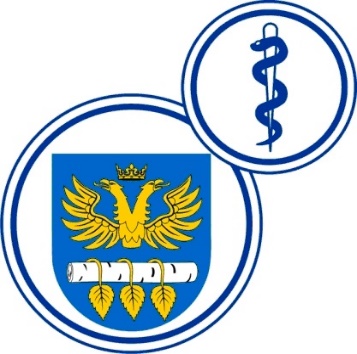 W BRZOZOWIEPODKARPACKI OŚRODEK ONKOLOGICZNYim. Ks. Bronisława MarkiewiczaADRES:  36-200  Brzozów, ul. Ks. J. Bielawskiego 18tel./fax. (013) 43 09  587www.szpital-brzozow.pl         e-mail: zampub@szpital-brzozow.pl___________________________________________________________________________Sz.S.P.O.O. SZPiGM 3810/67/2022                                                       Brzozów 14.11.2022 r.Informacja z czynności otwarcia ofert na podstawie art. 222 ust. 5 ustawy Prawo zamówień publicznychDotyczy: postępowania o zamówienie publiczne w trybie przetargu nieograniczonego – dostawa środków czystości: Sz.S.P.O.O.SZPiGM 3810/67/2022 r.zadanie nr 1oferta nr 1 Henry Kruse Sp. z o.o.Bielany Wrocławskieul. Kolejowa 355-040 KobierzyceNIP: 8941022653wielkość: średnie przedsiębiorstwo cena oferty w zł. brutto: 253.841,25  termin dostawy: 4 dni 